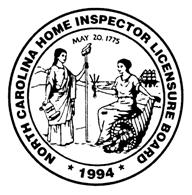 STANDARDS OF PRACTICE/RULES INTERPRETATION COMMITTEE MEETINGNOTICE / AGENDAJune 25, 20212:00 PM to 4:00 PMVia MS TEAMShttps://www.ncosfm.gov/news/events/standards-practice-committee-meeting-june-25-2021 Committee Chairman David Dye call meeting to order, opening remarks, welcome guests, and changes to agenda.Ethics Awareness and Conflict of Interest reminder.Changes to the NCHILB Standards of Practice (SOP)Code of Ethics“Walk-Through” Home InspectionsAdjournment